Информационное письмо №2Уважаемые коллеги!Географический факультет Пермского государственного национального исследовательского университета (ПГНИУ) приглашает Вас принять участие международной научно-практической конференции «ГЕОГРАФИЯ И РЕГИОН», которая состоится в ПГНИУ с 23 по 25 сентября 2015г.Секции международной научно-практической конференции «ГЕОГРАФИЯ И РЕГИОН»:Физическая география и ландшафтная экология (Копытов Сергей Владимирович, physgeogrkaf@yandex.ru, т.8(342)2396-441).Социально-экономическая география (Николаев Роман Сергеевич, rroommaa27@mail.ru т.8(342)2396-496)Гидрометеорология (Китаев Александр Борисович, hydrology@psu.ru т.8(342)2396-359)Экология и природопользование (Гатина Евгения Леонидовна, evgeniiagatina@gmail.com, т.8(342)2396-487)Туризм (Фирсова Анастасия Владимировна, firssowa@mail.ru т.8(342)2396-601)Картография и геоинформатика (Гоголева Мария Вячеславовна, ghosttin@mail.ru т.89091052041)ОРГКОМИТЕТ КОНФЕРЕНЦИИПрезидиум конференцииПрограммный комитет конференции:Организационный комитет конференцииК началу работы конференции будет опубликован сборник «География и регион», включающий материалы дладов участников в виде научных статей. Сборник будет включен в специализированную информационную систему «Российский индекс научного цитирования» (РИНЦ).Научные статьи и копии платежных документов должны быть отправлены на электронную почту выбранной секции до 15 июля 2015г. Организационный взносВозможно размещение участников конференции в гостиницах г.Перми за свой счет (цены на май 2015 г.):«Урал» (г. Пермь, ул. Ленина, 58, Тел. (342) 218-62-61): 2600 руб.(завтрак), 3100 руб. в сутки (завтрак+ужин) («Стандарт» 1-местный); 3400 руб. (завтрак), 4400 руб. (завтрак+ужин) в сутки («Стандарт» 2-местный); 7000 руб. (завтрак), 7700 руб. (завтрак+ужин) («Люкс»).«АМАКС Премьер-отель» (г. Пермь, ул. Монастырская, д. 43, Тел. (342) 220-60-60): от 3100 руб. в сутки («Стандарт» 1-местный), от 4000 руб. в сутки («Стандарт» 2-местный), от 5800 руб. («Люкс»).Оплата оргвзноса осуществляется  почтовым переводом:614000, Россия, г. Пермь, пр.Парковый, 39-67,Гатиной Евгении Леонидовне.Ключевые датыПРАВИЛА ОФОРМЛЕНИЯ МАТЕРИАЛОВОбъем статьи – не более 4х страниц формата А4, включая аннотацию, а также рисунки, таблицы и библиографический список, если имеются.Материалы принимаются в отпечатанном и  электронном видах. Текст набирается в редакторе Word.Шрифт – Times New Roman, кегль 12, межстрочный интервал одинарный, все поля по , выравнивание текста по ширине страницы, абзацный отступ 1 см. При необходимости выделения части текста используется полужирный шрифт, курсив и подчеркивание.Автоматическая расстановка переносов НЕ ДОПУСКАЕТСЯ.Сноски подстрочные.Страницы НЕ нумеруются.Схема компоновки статьи:Название работы: 1-я строка – индекс УДК. После устанавливается интервал между абзацами 5пт2-я стра – Заголов статьи – жирными прописными (заглавными) буквами (шрифт 10). После устанавливается интервал между абзацами 3пт 3-я стра – перечень фамилий авторов,4-я стра – наименование организации, е-mail5-я строка – научный руководитель (должность, звание, ученая степень, ФИО) (курсив)Аннотация и ключевые словаАннотация и ключевые слова на русском языке следуют после названия организации, отделяются интервалом между абзацами 5пт. Оформляются шрифтом – Times New Roman, кегль 10, объем – не более 10 строк. После аннотации и ключевых слов ставится пустая строка.Основной текстИспользование общепринятых сокращений, к которым относятся:величин различных пазателей массы, длины, площади и т.д.;экономические, социальные, географические и т.д. пазатели;сращение «г.» – «год» обязательно после любого указания цифрами года; «гг.» для временного отрезка в несколько лет. Указывается через пробел от цифры. Например, . и 2008–2010 гг. знак «%» не отделяется от цифры. Н-р, 50%.при перечислении использовать либо нумерованный (только буквы или только цифры), либо маркированный (только ТИРЕ «–») спис. Рекомендуется использовать только один тип кавычек (« »). Необходимо различать дефис, грамматический знак (-), и тире, синтаксический знак (–). При записи десятичных дробей необходимо ставить запятую (а не точку).Все аббревиатуры в статье должны быть расшифрованы.Иллюстрации (только черно-белые рисунки, диаграммы, графики, фотографии) должны быть пригодны для непосредственного воспроизведения, их объем не должен превышать 1/4 объема статьи. Названия рисунков и условные обозначения к ним должны быть напечатаны ниже рисунка. Подписи к рисункам набираются жирными буквами, шрифтом 10. Цифровые и буквенные надписи в рисунке должны иметь размер букв не меньше шрифта 10.Таблицы  набираются шрифтом 10. Заголовки таблиц печатаются жирным шрифтом. Шапка таблиц набирается курсивом.Допускается размещение картографического материала (карта должна быть в виде скомпонованного рисунка, без дополнительных графических, табличных и текстовых символов на самом изображении). Название карты должно быть подписано внизу изображения без отступов жирный, шрифт 10. Библиографический список Библиографический список формируется в алфавитном порядке.Отделяется от основного текста интервалом между абзацами 5пт, далее следует строка  Библиографический список (жирный курсив).Печатные издания, монографии и оформляются следующим образом:Белоусов И.И. Основы учения об экономическом районировании. М.: Высшая школа, 1975. 200с.Красная книга России: правовые аспекты.  М., 2000. 134 с.Периодические издания:Неклесса А.И. Инновация и революция // Дружба Народов. 2003. №4. С.4.Blichfeldt B.C.  Unmanageable place brands // Place Branding. 2005. Vol. 1. №4, Р. 388–401.           Интернет-ресурсы: Логинова Л. Г. Сущность результата дополнительного образования детей // Образование: исследовано в мире: междунар. науч. пед. интернет-журн. 21.10.03. URL: http://www.oim.ru/reader.asp?nomer=366 (дата обращения: 17.04.07).)            Авторефераты:Глухов В.А. Исследование, разработка и построение системы электронной доставки документов в библиотеке: Автореф. дис. канд. техн. наук. Новосибирск, 2000. 18 с.В тексте ссылки на литературу оформляются номерами пунктов в квадратных скобках через запятую или тире: [1], [2, 3], [1–4].Заголовок на английском языкеЗдесь размещается название статьи, фамилии авторов, название организации, аннотация, ключевые слова на английском языке. Оформление аналогично русской версии.Порядок расположения частей статьи1. Титул рукописи (УДК, название статьи, ФИО авторов, место работы (полное название организации с указанием почтового адреса), страна, город, E-mail), научный руководитель.2. Аннотация (не более 10 стр).3. Ключевые термины (5 – 7 наименований).4. Текст статьи.5. Библиографический список.6. В конце рукописи помещается английская версия шапки статьи, аннотации и ключевых слов.В качестве примера представляем образец статьи:УДК 591.9ВИДОВОЕ РАЗНООБРАЗИЕ ПОЗВОНОЧНЫХ ЖИВОТНЫХ ПЕРМСКОГО КРАЯГ.А. ВороновПермский государственный университет, 614990, г. Пермь, ул. Букирева, 15, e-mail: kafbop@psu.ruВ сообщении рассматривается видовое разнообразие позвоночных Пермского края. Приводятся сведения о фаунистических элементах, обилии, значении для человека и роли в жизни природы позвоночных (на примере млекопитающих).Ключевые термины: биоразнообразие; фауна; фаунистическая характеристика; видовой состав; обилие.Далее основной текст статьи.Библиографический списSPECIFIC VARIETY OF VERTEBRATE ANIMALS OF THE PERM EDGEG.A. VoronovPerm State University, 614990, Perm, street Bukireva, 15,e-mail: kafbop@psu.ruIn the message a specific variety vertebral the Perm region is considered. Data on faunistic elements, an abundance, value for the person and a role in life of the nature vertebral (on an example of mammals) are resulted.Keywords: a biodiversity; fauna; the faunistic characteristic; specific structure; an abundance.УВАЖАЕМЫЕ АВТОРЫ!Оргкомитет оставляет за собой право отклонять материалы, оформленные с нарушением требований или не соответствующие основным тематическим направлениям школы-семинара.Адрес оргкомитета: 614990, г.Пермь, ул. Букирева, 15, Пермский государственный национальный исследовательский университет, географический факультет, ученый секретарь конференции Гатина Евгения Леонидовна, geofest2015@gmail.com, т.8(342)2396-487.РЕГИСТРАЦИОННАЯ КАРТАучастника международной научно-практической конференции «ГЕОГРАФИЯ И РЕГИОН», (Пермь, 23-25 сентября 2015г.)Предложения по тематике круглых столов:_________________________________________________________________________________________________________________________________________________________________________________________________________________________________________Дата: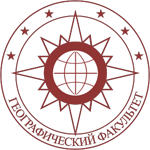 Федеральное государственное бюджетное образовательное учреждение высшего профессионального образования «Пермский государственный национальный исследовательский университет»Географический факультет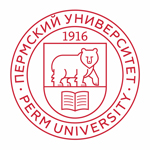 Международная научно-практическая конференция «ГЕОГРАФИЯ И РЕГИОН», (Пермь, 23-25 сентября 2015г.)Международная научно-практическая конференция «ГЕОГРАФИЯ И РЕГИОН», (Пермь, 23-25 сентября 2015г.)Международная научно-практическая конференция «ГЕОГРАФИЯ И РЕГИОН», (Пермь, 23-25 сентября 2015г.)Макарихин И.Ю. Председатель конференции, ректор ПГНИУ, доктор физико-математических наук, профессор;Касимов Н.С.Сопредседатель конференции, академик Российской академии наук, первый вице-президент Русского географического общества, доктор географических наук, профессор;Ивенских И.В.Сопредседатель конференции, заместитель председателя Правительства Пермского края по вопросам образования, культуры, спорта и туризма;Зырянов А.И..Сопредседатель конференции, декан географического факультета ПГНИУ, доктор географических наук, профессор;Бузмаков С.А.заведующий кафедрой биогеоценологии и охраны природы ПГНИУ, доктор географических наук, профессор;Г. Гартнерпрезидент Международной картографической ассоциации (Австрия);Гасанов Т.Г.заведующий кафедрой экономической и социальной географии Бакинского государственного университета (Азербайджан), доктор географических наук, профессор;Двинских С.А.заведующий кафедрой гидрологии и охраны водных ресурсов ПГНИУ,  доктор географических наук, профессор;Ердавлетов  С.Р.профессор Казахского национального университета имени Аль Фараби (Казахстан), доктор географических наук, профессор;Калинин Н.А.заведующий кафедрой метеорологии и охраны атмосферы ПГНИУ, доктор географических наук, профессор;КАССИНА Р.А.министр образования и науки Пермского края;Х.-Х. Листепрофессор Института им. Юлиуса Кюна, Федерального института изучения полезных растений (JKI) (Германия);ЛЯХ П.А.министр физической культуры и спорта Пермского края;Назаров Н.Н.заведующий кафедрой физической географии и ландшафтной экологии ПГНИУ, доктор географических наук, профессор;Дж. Паллотпрофессор университета Оксфорд (Великобритания);Пьянков С.В.заведующий кафедрой картографии и геоинформатики ПГНИУ, доктор географических наук, профессор;Салиев А.С.профессор кафедры общественной географии и демографии Национального университета Узбекистана имени М.Улугбека (Узбекистан), доктор географических наук, профессор;Тикунов В.С.заведующий лабораторией комплексного картографирования и заведующий региональным центром мировой системы данных географического факультета Московского государственного университета им. М.В. Ломоносова, доктор географических наук, профессор;Топчиев А.Г. заведующий кафедрой экономической и социальной географии Одесского национального университета имени И.И.Мечникова (Украина), доктор географических наук, профессор, заслуженный деятель науки и техники Украины;ЧЕРЕМУШКИН К.М.и.о. министра природных ресурсов, лесного хозяйства и экологии Пермского края;Шарыгин М.Д.заведующий кафедрой социально-экономической географии, доктор географических наук ПГНИУ, профессор, Заслуженный деятель науки Российской Федерации, Заслуженный профессор ПГУ.ГАТИНА Е.Л.ученый секретарь конференции, доцент кафедры биогеоценологии и охраны природы ПГНИУ, кандидат биологических наук;Китаев А.Б.профессор кафедры гидрологии и охраны водных ресурсов ПГНИУ,  кандидат географических наук, доцент;Фирсова А.В.доцент кафедры туризма ПГНИУ, кандидат географических наук;Николаев Р.С.ассистент кафедры социально-экономической географии ПГНИУ, кандидат географических наук;Копытов С.В.ассистент кафедры физической географии и ландшафтной экологии ПГНИУ;Гоголева М.В.магистрант кафедры картографии и геоинформатики ПГНИУ.СтатьяСумма (руб.)ПримечаниеОплата до 15 июля 2015 г.Оплата до 15 июля 2015 г.Оплата до 15 июля 2015 г.Участие в конференции700Издание 1 комплекта сборника, раздаточный материал (для очных участников). Пересылка сборника (для заочных участников)Для получения дополнительных сборников сумма оплаты равна колич. сборников * 700 руб.Оплата по прибытию в г.ПермьОплата по прибытию в г.ПермьОплата по прибытию в г.ПермьПроживание в санатории-профилактории ПГНИУ (г. Пермь) очных участников500За суткидо 15 июляОтправка материалов и копий платежных документов на электронную почту выбранной секции 23 сентября Регистрация очных участников конференции24-25 сентябряПроведение конференции24-27 сентябряФестиваль Пермского отделения Русского географического общества Председатель международной научно-практической конференции «ГЕОГРАФИЯ И РЕГИОН», декан географического факультета ПГНИУ, д.г.н., профессорА.И. ЗыряновФамилия, Имя, Отчество (полностью):Ученая степень, звание, должность:Место работы:Адрес места работы (с индексом):Телефон (для связи):Факс:Электронная почта (для связи):Название доклада:Cоавторы:Тематическое направление конференции:Пожалуйста, укажите форму участия:- Доклад на пленарном заседании- Доклад на тематическом заседании или «круглом столе»- Публикация материалов, заочное участие